                                                              Отчет
о работе Курганской областной общественной организации ветеранов( пенсионеров)войны, труда, Вооруженных Сил и правоохранительных органов  за 2019 годВ Курганской области на сегодня проживает 246 258 граждан пожилого возраста. Деятельность Курганской областной общественной организации ветеранов и местных ветеранских организаций в муниципальных образованиях была направлена в 2019 году на реализацию Уставных задач, а также Федерального Закона «О ветеранах». Курганская  региональная организация ветеранов осуществляет свою деятельность в  соответствии с Уставом Всероссийской организации ветеранов (новая редакция от 16.11.2017 г.)Проведено _2_ заседаний пленумов: «О работе ветеранской организации г.Шадринска по итогам 2018 года и основным направлениям деятельности в 2019 г»; «Социальное партнерство- основа взаимодействия  в социальной защите ветеранов»; иVIII внеочередная конференция Курганской областной организации ветеранов:
«Принятие Устава в новой редакции, избрание нового председателя областного Совета ветеранов».6___заседаний президиумов.Проведение семинаров, общественных комиссий:
Проведение информационных конференций, презентаций, творческих встреч в целях поддержания и конструктивного интереса ветеранов к проблемам и перспективам развития области с участием специалистов и руководителей профильных органов и организаций.В Катайской районной ветеранской организации открыта школа по обучению председателей первичных организаций в с. Петропавловском. Возглавляет член президиума районного Совета Е.П.Никулина, а также в Макушинском, Каргапольском, г. Кургане и др. Организация работы с первичными группами (организациями)- Форма работы деятельности областного Совета ветеранов- выездные заседания в первичные ветеранские организации. Проводится день председателя первичной организации. Использование культурно- образовательных и досуговых центров, библиотек с целью организации культурно- массовых мероприятий и досуга ветеранов (пенсионеров) и активизация работы первичных групп. Обобщение и распространение лучшего опыта работы первичных организаций.Социальная защита ветеранов:.С целью выявления нуждаемости в социальной помощи в 2019 году проведено обследование 8497 ветеранов Великой Отечественной войны и членов их семей (99%), в том числе 374 участников и инвалидов Великой Отечественной войны, 45 бывших несовершеннолетних узников концлагерей, гетто, 1563- членов семей погибших (умерших) участников Великой Отечественной войны, 6515- тружеников тыла.Из числа обследованных выявлено 1639 ветеранов, нуждающихся в различных видах помощи(19,3%), в том числе:- в улучшении жилищных условий- 36 ветеранов;- в капитальном ремонте жилых помещений- 25 ветеранов;- в текущем ремонте жилого помещения- 3 ветерана;- в содействии в получении лекарственных средств и технических средств реабилитации- 301 ветеран (помощь оказана 100% нуждающимся);- в стационарном социальном обслуживании- 6 ветеранов (помощь оказана 100% нуждающимся);- в социальном обслуживании на дому- 1045 ветеранов (помощь оказана 100% нуждающимся);В отчетном году особое внимание уделялось одиноким и одиноко проживающим пожилым гражданам, ветеранам, проживающих в домах- интернатах для престарелых и инвалидов, их моральной и духовной поддержке, что хорошо отражается на их самочувствии и настроении.Так члены Шадринского городского и районного Советов ветеранов посещали специальные дома проживания лиц старшего возраста «Спутник», «Восток», «Зеленый Бор» , интересовались их бытовыми условиями, оказывали моральную и иную помощь. Члены Кетовского Совета ветеранов регулярно посещают своих земляков в Лесниковском доме- интернате, организовывают концерты и субботники совместно с волонтерами Победы. В течение года члены президиума областного Совета, а также активисты первичных ветеранских организаций проводят подомовой обход пожилых людей, оказавшихся в трудной жизненной ситуации, оказывая им необходимую помощь, обращая внимание на их проблемы местных органов власти. Работа ветеранского актива, направленная на проявление заботы и внимания к ветерану войны велась повсеместно. Так при областном Совете ветеранов к 9мая 2019 года был открыт Благотворительный счет «Победа» и каждый участник ВОВ получил по 5тыс. руб. к Дню Победы. А к Новому году из областного бюджета было выделено единовременные денежные выплаты  уч.ВОВ, вдовам уч.ВОВ и жителям блокадного Ленинграда по 10 тыс. рублей.В рамках реализации программы «Старшее поколение» постоянно проводится мониторинг условий жизни пожилых людей по нуждаемости в соцобслуживании, в предоставлении услуг. В 2019 году обследовано около 7 тысяч ветеранов, из них 14 процентов нуждаются в различных социальных услугах. По результатам мониторинга на соцобслуживание на дому зачислено 160 ветеранов, в стационары направлены 31 человек. Большую помощь в выявлении нуждающихся оказывают члены районных Советов ветеранов, которые совместно со специалистами КЦСОН выходят на обследование.С текущего года в РФ активно реализуется национальный проект «Демография». Одним  из пунктов этого проекта является приобретение автотранспорта для доставки лиц старше 65 лет, проживающих в отдалённых населённых пунктах в медицинские организации.  В Зауралье заключен контракт  на приобретение 16 специальных автомобилей для комфортной перевозки ветеранов в больницы и поликлиники. В отработке вопроса правильного использования автомобилей будет обязательно учитываться мнение  Советов ветеранов.Участие волонтёров в оказании помощи ветеранам (пенсионерам).За отчетный период 2019 года «серебряными волонтерами» и волонтерами Победы была оказана помощь на дому 4375 пенсионерам( уборка помещений, доставка продуктов, уборка урожая, ремонт в квартире, ремонт крыши, очистка территории, сопровождают до лечебных учреждений, поздравляют с днем рождения). Волонтеры принимают участие в акциях «Зона добра», «Доброта с доставкой на дом»- Катайский район,  «Добрые руки»- Половинский район, « 100 пар варежек»- Юргамышский район, «Уютный двор»- Куртамышский район, «Доброе слово»- Лебяжьевский район, «День доброты и уважения»- Целинный район и др.Совместно с волонтерами Победы ветераны Лебяжьевского района  проводят «Неделю добрых дел». В рамках «Недели добрых дел» не остались в стороне и обучающиеся Лебяжьевского агропромышленного техникума. Идея акции добра была призвана напомнить всем о том, что люди должны как можно чаще проявлять доброту и отзывчивость к тем, кто их окружает, так как вокруг очень много тех, кто нуждается во внимании, помощи и поддержке. И. Петряков, М. Ботников. и Н. Дашкина посетили жительницу р.п. Лебяжье Галину Александровну Исмагилову, и помогли поклеить обои.Юргамышский районный Совет ветеранов объявил акцию «Сто пар варежек». Женщины активно взялись за дело. В завершение декады инвалидов ветераны Людмила Ивановна Безделева и представитель районного Совета ветеранов Анна Васильевна Щербакова побывали в семьях, находящихся в социально-опасном положении, и вместе с искренними пожеланиями добра и благополучия вручили созданные с любовью руками ветеранов подарки. Как символ уважения и благодарности старшему поколению. По решению пленума Юргамышского районого Совета ветеранов, рекомендовано всем председателям первичных ветеранских организаций, совместно с главами поселений изготовить и прикрепить  таблички на домовладения гражданам из категории «Участник Великой Отечественной войны», «Труженики тыла», «Вдовы участников Великой Отечественной войны».Катайское отделение регионального общественного движения «Боевое братство» при участии Хуторского казачьего общества «Катайский острог», Совета ветеранов Афганистана, районного Совета ветеранов, комитета по физической культуре и спорту Катайского района, педагогов и студентов Катайского профессионально-педагогического техникума провели капитальный ремонт кровли дома, в котором живет мама воина-афганца Владимира Устюжанина, погибшего при выполнении боевого задания, Нина Ивановна Антропова. В течение нескольких дней бригады работали с утра и до позднего вечера. Работа выполнена качественно и в срок.Кадеты и Юнармейцы клуба "Юный Патриот" МКУ ДО "ЦРТ", совместно с председателем Шумихинского местного отделения Всероссийской общественной организации ветеранов "Боевое Братство" Дозморовым А.Г. продолжают Всероссийскую акцию "Помощь ветеранам". Так, Ефремов Семён, Хужин Максим, Баженова Анна, Семёнова Дарья, Сухоруких Юлия, Нуянзин Антон. помогли ветерану-инвалиду 3 группы Банниковой Раисе Григорьевне, выкопать картофель.Вопросы медицинского и лекарственного обеспечения ветеранов.Тесное взаимодействие с местными органами здравоохранения, отвечающими за медицинское и лекарственное обеспечение людей старшего поколения.Были рассмотрены  вопросов медицинского и лекарственного обеспечения  на совещаниях различных уровней, проведены рейды по городским и районным больницам, поликлиникам, ФАПам. Проведено анкетирование по медицинскому и лекарственному обеспечению людей старшего возраста, отправлены результаты в Департамент здравоохранения.В Курганском областном краеведческом музее была открыта   выставка «Славим человека труда». Главная задача показать достижения трудовых коллективов и отдельных тружеников со дня образования Курганской области и до настоящего времени. Первыми посетителями выставки стали кадеты школ и ребята из Введенского детского дома. Гостям стало известно об истории предприятий Кургана, рассказанной в текстах и многочисленных фотографиях, таких как: «Бригада пахарей в колхозе с. Глядянское, 1943 г.», «Бригада молочно-товарной фермы Макушинский район, 1944 г.», «Первые целинники села Костыгин Дол, 1958 г.», «Выпуск первого моста, завод ММК, 1979 г.» «Вручение звезды Героя Социалистического труда директору «Курганмашзавод» Захарову М.А.». Узнали, что знаменитый врач Витебский Я.Д. был футбольным болельщиком, а в 1943 и 1953 годах стал чемпионом области по шахматам. Впечатлили видеофрагменты: вальс, исполненный на боевых машинах пехоты на центральной площади Кургана в День Победы, а также рассказ дважды Героя социалистического труда Мальцева Т.С. о том, как его избрали полеводом и что значит для него доверие людей. Заместитель председателя Федерации профсоюзов Курганской области Кузнецов С.Л. отметил значимость созидательного труда в жизни каждого человека, пожелал ребятам успешной учебы и в дальнейшем достойной трудовой деятельности.
Ветераны активные участники в области наставничества и патриотического воспитания: 
Седова Нина Геннадьевна, председатель Каргапольской районной ветеранской организации;
Бабушкина Валентина Дмитриевна, председатель Белозерской районной ветеранской организации;
Никитина Ольга Владимировна,  председатель Лебяжьевской районной ветеранской организации;
Мазеин Александр Германович,  председатель Курганской городской ветеранской организации;
Бушуева Зоя Ивановна, председатель Шумихинской районной ветеранской организации;
Рудина Галина Степановна, председатель Куртамышской районной ветеранской организации;
Смирнова Тамара Афанасьевна, председатель Далматовской районной ветеранской организации;
Наличие трудовых династий  есть в каждом районе и городе области: среди работников сельского хозяйства, в образовании и культуре, на предприятиях, в органах внутренних дел, на заводах.
Культурно-массовые мероприятия и просветительская работа.Определенное внимание в отчетном периоде было уделено праздничным и торжественным мероприятиям по чествованию ветеранов, так как проходили юбилейные даты во всех районах области. Отмечались юбилейные даты России и области.При ветеранских организациях муниципальных образований созданы и работают 2053 клуба по интересам, кружков, секций, групп декоративно- прикладного, спортивно- оздоровительного характера, художественной самодеятельности и др., с общим охватом более 180000 человек, именно здесь ветераны получают заслуженное внимание, заводят новые знакомства, и само главное, избавляются от одиночества. На областной ярмарке, посвященной юбилею Кургана в августе 2019 года приняли участие 25 мастеров- пенсионеров из Далматово, Катайска, Половинки, Куртамыша, Варгашей, Шадринска с изделиями декоративно- прикладного характера. Совет ветеранов совместно с учреждениями культуры ежегодно проводят областные фестивали художественной самодеятельности старшего поколения, проводятся турниры по шашкам и шахматам, мастер- классы по скандинавской ходьбе с финскими палками, ветераны принимают участие в лыжных соревнованиях и плавании, создают группы здоровья и группы по интересам. Наши ветераны проводят экскурсии по родным местам. У нашей областной общественной организации ветеранов есть свой сайт, который помогает нам в общении и распространении информации и вносит много позитивного в жизнь ветеранов, заставляет их шагать в ногу со временем, забывая о возрастных проблемах.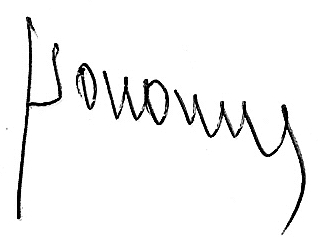 Председатель областнойорганизации ветеранов                                                                Л.Ф.ПономаревСтруктура региональной организации 1. Местные организации, количество - 322. в том числе, имеющие статус юридического лица, количество.- 133. Первичные группы членов организации (первичные организации), количество-10311.Общее количество членов ветеранской организации -около 230 000 челв том числе:Ветераны Великой Отечественной войны в соответствии с Федеральным законом от 12 января 1995 года №5 ФЗ «О ветеранах» - ВСЕГО: 7132в том числе:Инвалиды Великой Отечественной войны (ст.4 Федерального закона «О ветеранах»-78Ветераны ВОВ (ст. 2, п.1 № 5-ФЗ «О ветеранах»), всего- 178Участники ВОВ (ст.2, п.1, п.п. а, б, в, г, д, е, ж, з), всего-5Бывшие несовершеннолетние узники концлагерей, гетто и других мест принудительного содержания, созданных фашистами и их союзниками в период второй мировой войны (п8. Статьи 154 Федерального закона №122-ФЗ – 30Военнослужащие, проходившие военную службу в воинских частях, учреждениях, военных заведениях, не входившие в состав действующей армии, в период с 22 июня 1941 года по 3 сентября 1945 года не менее 6 месяцев, военнослужащие, награжденные орденами и медалями СССР за службу в указанный период- 47Лица, награжденные знаком «Жителю блокадного Ленинграда»- 23Лица, проработавшие в тылу с 22.06.1941 по 09.05.1945 не менее 6 мес.(труженики тыла) (ст.2, п.4).- 6756 Патриотическое воспитание населения.В четырех районах Курганской области совместно с советами старейшин педагогического труда проведены педагогические чтения по пропаганде передового опыта заслуженных ветеранов педагогического труда, встречи с педколлективами школ, работниками школьных музеев, населением. В Каргаполье прошли районные педагогические чтения, посвященные 100-летию со дня рождения Заслуженного учителя  школы РФ, участника Великой Отечественной войны Митрохина Григория Николаевича. На чтения  были приглашены педагоги разных поколений, а также учащиеся старших классов школ, которые думают связать свою судьбу с педагогикой.Постоянное сотрудничество связывает Лебяжьевский Дом творчества и районный Совет ветеранов. В ноябре в ДТ состоялся очередной конкурс краеведческих исследовательских работ учащихся «Отечество», на котором были представлены раблты 9 юных краеведов из школ района. А в компетентное жюри  входили представители старшего поколения. В его составе работали О.Г.Данилова, Е.А.Мазалова, С.Г.Михайлова, Н.Б.Третьякова. Они участвуют в проведении районных конкурсов юных краеведов уже не впервые и отмечают постоянный рост качества исследовательских работ, творческий подход к делу учащихся и их кураторов- педагогов.Участие в военно- патриотических мероприятиях в ходе месячника оборонно- массовой и спортивной работы, уроках Мужества, посвященных дням воинской славы и памятным дням России, встречах ветеранов войны и боевых действий с молодежью, автопробегов «Дорога к ветерану» и «Вахта памяти», военно- патриотической игры «Зарница» и др.В канун Дня Победы проехали во все отдаленные села области и поздравили на дому участников Великой Отечественной войны, вручили им памятные подарки, продуктовые наборы и цветы.
Оказание поддержки общеобразовательным учреждениям в создании музеев, участие в проведении конкурсов школьных музеев.В 2019 году областной Совет ветеранов провел смотр – конкурс школьных музеев, совместно с Департаментом образования обследовано более 150 школьных музея и комнат боевой и трудовой славы, отобрано на рассмотрение областного жюри 56 отчетов из 18 районов, 3 музея мы отправили на рассмотрение во Всероссийский Совет ветеранов. Ветераны участвуют в создании музеев: музей боевой славы в школе №32 г. Кургана на грант Курганской городской организации ветеранов, один музей ветеранской организацией в с. Степное, Макушинского района, одна комната боевой и трудовой славы ветеранами  д. Песьяное, Лебяжьевского района, центр русской старообрядческой культуры «Истоки» с ветеранами с.Белоногово, Куртамышского района.  На базе музеев проходят уроки мужества, вечера встречи, часы истории, принимают в кадеты и юнармейцы учащихся, организовывают выставки. Ветераны помогают детям готовить тематические проекты, втягивают их в поисковые работы, что формирует толерантность у подрастающего поколения. В настоящих музеях  продолжают жить экспонаты для потомков, как свидетели своего времени. Есть примеры, когда спустя несколько десятков лет обращаются люди в музей узнать про своих предков и бывают рады увидеть фотографии, прочитать строчки воспоминаний в Книгах Памяти.  
Участие в работе по развитию поискового  движения, взаимодействие с поисковыми организациями. В библиотеке имени Потанина г. Кургана состоялся городской военно- исторический турнир «Пионеры – герои России», приуроченный ко дню Героев Отечества. В турнире приняли участие три команды из школ №№ 42, 22, 59 г. Кургана. Турнир направлен на повышение интереса и мотивации современных школьников к изучению военной истории России, расширению и повышению уровня знаний об их сверстниках-героях Великой Отечественной войны. Членами жюри выступили заместитель директора по общим вопросам библиотеки имени Потанина Светлана Степанова и секретарь Cовета ветеранов Управления Росгвардии
 по Курга по Курганской области Алексей Шумков. Презентация книги об узниках вяземских концлагерей, рассказ о сайте «Память Зауралья», выставка находок поисковых отрядов, известные гости, встреча родственников и, конечно, общение. В Курганской областной универсальной научной библиотеке им. А. К. Югова отметили День неизвестного солдата. Среди них – не только гости из других городов, родственники погибших бойцов, но и кадетские классы курганских школ 23, 24, гимназии №47, студенты Курганского промышленного техникума, гуманитарного института КГУ. Перед мероприятием участники вечера смогли ознакомиться с передвижной музейной экспозицией «Память». Её организовали руководители и представители поисковых отрядов Курганской области, Центра патриотического воспитания. Услышали гости вечера и о работе поисковиков. Про деятельность зауральцев в деле сохранения памяти о Великой Отечественной войне рассказал руководитель поискового движения Курганской области Ибрагим Абдрашитов. А руководитель военно-поискового отряда «Кречет» из Тюмени Андрей Ковалевский поделился впечатлениями от летних экспедиций, предложил помощь и сотрудничество в организации поездок по местам боев. Составляются в ряде районов области семейные книги Памяти в рамках проекта «Семейное краеведение».
Работа с допризывной молодежью, взаимодействие с военными комиссариатами по вопросам призыва в Армию. Члены областного та, городских и районных Советов участвуют в работе призывных комиссий, в проведении Дней призывника, ведут переписку с солдатами.
По работе с трудными подростками. Активно в этой работе участвуют ветеранские организации МВД, УФСИН, КВВПАУ, «Пограничники Зауралья» - проводят просмотр фильмов с обсуждением, встречи с подростками, обучают спортивным навыкам .Поддержка проводимых мероприятий органами власти.Презентация книги об узниках вяземских концлагерей, рассказ о сайте «Память Зауралья», выставка находок поисковых отрядов, известные гости, встреча родственников и, конечно, общение. 
В рамках вечера центральной точкой, объединившей гостей и участников, стала презентация книги-мемориала «Ад–184. Советские военнопленные, бывшие узники вяземских «дулагов», вспоминают». Эта книга о солдатах, защищавших рубежи Москвы в 1941 году от немецких захватчиков и попавших в плен. В ней обобщены результаты многолетней работы Международной ассоциации общественных поисковых объединений «Народная память о защитниках Отечества», Оргкомитета родственников «Вяземский мемориал», поисковиков-волонтёров из России и других государств и неравнодушных людей. Они проделали огромную работу по уточнению имён и судеб узников немецких пересыльных лагерей в городе Вязьма Смоленской области, увековечению их памяти, поиску родственников. Собраны многочисленные свидетельства очевидцев и участников тех страшных событий. Отметим, что в книге приведено 47 имён зауральцев, умерших в лазаретах вяземского Дулага-184 за семь месяцев 1942 года. 
Представили книгу Президент Международной Ассоциации общественных поисковых объединений «Народная память о защитниках Отечества», автор-составитель книги «Ад-184» - Евгения Андреевна Иванова (г. Москва), соавтор книги, поисковик — Ирина Алексеевна Яркова (г. Тюмень). В зале также находились Наталья Героевна Захарова - журналист, поисковик Мокроусовского района Курганской области, участники поисковых отрядов из Курганской и Тюменской областей, члены Курганской областной и городской Думы, представители политических партий, а также родственники погибших и выживших узников вяземских «дулагов». Услышали гости вечера и о работе поисковиков. Про деятельность зауральцев в деле сохранения памяти о Великой Отечественной войне рассказал руководитель поискового движения Курганской области Ибрагим Абдрашитов. А руководитель военно-поискового отряда «Кречет» из Тюмени Андрей Ковалевский поделился впечатлениями от летних экспедиций, предложил помощь и сотрудничество в организации поездок по местам боев.
Работа по увековечиванию памяти и приведению в порядок воинских захоронений участников ВОВ.
В селе Белозерское открыли «Аллею Памяти», которая увековечивает имена наших земляков – Героев Советского Союза Евгения Антоновича Мойзыха, Григория Сергеевича Налимова, Афонасия Федоровича Стенникова, полных кавалеров ордена Славы Михаила Степановича Бессонова, Петра Игнатьевича Ситникова, Василия Захаровича Соловьева, награжденных за подвиги, совершенные в годы Великой Отечественной войны.
           В деревне Малый Атяж Далматовского района состоялся митинг по случаю открытия мемориального памятника воинам – землякам в Великой Отечественной войне.
Еще один памятный знак «Сухопутные войска «Матушка пехота» появился в парке ветеранов в аллее воинской славы в Мокроусово.
 Мемориальная доска украсила стену Пичугинской общеобразовательной школы Варгашинского района. Именно здесь учился будущий герой, награжденный знаками «Отличник погранвойск» II степени, «Отличник Советской Армии», «Отличник милиции» и орденом Мужества (посмертно), Эдуард Будаев.
В день профессионального праздника пограничных войск, в селе Пионерское Макушинского района прошло значимое и важное событие открытие памятника - обелиска «Пограничникам всех поколений».
Члены Президиума Притобольного районного Совета ветеранов войны и труда Прокопьев И.Н., Захарова Р.В., Нечаева Г.И., Кошкарова Н.Л.  совместно со школьниками приняли участие в установлении памятного креста на месте предполагаемого захоронения русских бойцов, погибших во время боёв Красной армии Тухачевского с белыми войсками.Ветераны районов области участвуют в конкурсе  «Чистое село», задачи которого: формирование экологической культуры, бережное отношение к общественному достоянию, участие населения и молодежи  в наведении порядка , посадке деревьев и цветов и другое. Ветераны принимают активное участие в посадке деревьев, аллей, парков, в месячнике по благоустройству территорий. Только в селе Красномыльском Шадринского района высажено 1000 сосенок и лип, в Притобольном районе, в г. Кургане и Варгашах к 100- летию ВЛКСМ ветераны высадили по 100 кустов сирени, а совместно с Департаментом природных ресурсов ветераны высаживают  более 3000 сосенок в питомник.Участие ветеранской организации в работе с «трудными подростками»- активно участвуют ветеранские организации МВД, УФСИН, КВВПАУ. Проводят встречи, рассказывают о работе, просмотр фильмов с обсуждением, обучают спортивным навыкам  В отчетном периоде 114 ветеранов органов внутренних дел области участвовали в профилактике правонарушений среди несовершеннолетних. Число несовершеннолетних, охваченных ветеранами профилактической работой, составляет 1587.Поддержка проводимых мероприятий органами власти.Органы власти на мероприятиях, проводимых ветеранами присутствуют только на 20-30 минут, когда поздравить надо или сказать о своих успехах, а выслушать ветеранов и до конца пленума просидеть- у них времени нет. Губернатор Курганской области Шумков В.М. присутствовал на одной встрече, когда выдвигался  Губернатором. Правительство все ещё формируется, поэтому тоже ветераны не в курсе- кто-что возглавляет.Трудовое воспитание молодежи, наставничествоВ Каргапольском Совете ветеранов, в клубе "Душу грей-ка" прошла встреча ветеранов спорта и молодых начинающих спортсменов. а встрече присутствовали и ветераны спорта, которые по-прежнему в строю, и те, кто уже ушел из спорта, но занимается физкультурой дома. Всех их объединяла любовь к спорту. Каждый своим любимым видом спорта занимался практически со школьной скамьи. Большинство из них стали учителями физкультуры и тренерами.